常用本科教材级别/类型一览表注：1、如教材同时属于多种类别，按最高级别算；2、教育部“十二五”、“十一五”国家级规划教材专有统一标志，无标志图或标志图不正确均不算国家级规划教材；3、本表根据现行教材出版情况更新。级别说明具体项目教育部国家级规划教材教育部组织评审的国家级规划教材，以及马工程重点教材马克思主义理论和研究和建设工程重点教材教育部国家级规划教材教育部组织评审的国家级规划教材，以及马工程重点教材“十二五”普通高等教育本科国家级规划教材（详见教务处网站资源下载中的教材书目资源参考）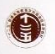 教育部国家级规划教材教育部组织评审的国家级规划教材，以及马工程重点教材普通高等教育“十一五”国家级规划教材（详见教务处网站资源下载中的教材书目资源参考）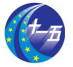 省部级规划教材国家各部委或省教育厅统一组织编写的规划教材卫计委/卫生部组织编写（人民卫生出版社）：国家卫生和计划生育委员会“十三五”规划教材、卫生部“十二五”规划教材省部级规划教材国家各部委或省教育厅统一组织编写的规划教材国家中医药管理局组织编写（中国中医药出版社）：全国中医药行业高等教育“十三五”规划教材省部级规划教材国家各部委或省教育厅统一组织编写的规划教材国家食品药品监督管理总局组织编写（中国医药科技出版社）：全国高等医药院校药学类第四轮规划教材等教育部国家级精品教材教育部组织评审的精品教材2011年普通高等教育精品教材书目（详见教务处网站资源下载中的教材书目资源参考） 省部级精品教材国家各部委或省教育厅组织评审的精品教材广东省精品教材一般协编教材不属于上述类别的教材含各出版社的规划教材等